27.09.2016                                                                                                                  №  501 п    с.ГрачевкаОб отмене  постановления администрации муниципального образования Грачевский район Оренбургской области от 18.03.2016  № 125п1. Признать утратившим силу постановление администрации муниципального образования Грачевский   район Оренбургской области  от 18.03.2016 №125п «Об утверждении порядка независимой оценки соответствия качества фактически предоставляемых муниципальных услуг утвержденным требованиям к качеству их оказания».	2.Контрольза исполнением настоящего постановления возложить на заместителя главы администрации по социальным вопросам.	         3.Настоящее постановление вступает в силу после его подписания и подлежит размещению на официальном сайте администрации муниципального образования Грачевский  район.Глава района                                                                              С.А. АверкиевРазослано: Бурдаковой Ю.М., финансовый отдел, бухгалтерии администрации, отдел образования, отдел культуры, МФЦ, организационно-правовой отдел, Счетная палата.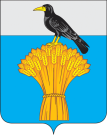             АДМИНИСТРАЦИЯ МУНИЦИПАЛЬНОГО ОБРАЗОВАНИЯ           ГРАЧЕВСКИЙ  РАЙОН  ОРЕНБУРГСКОЙ ОБЛАСТИП О С Т А Н О В Л Е Н И Е